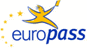 Curriculum vitaeEuropassCurriculum vitaeEuropassINFORMATION PERSONNELLEINFORMATION PERSONNELLENom / PrénomNom / PrénomFaccini GracielleFaccini GracielleFaccini GracielleAdresseAdresse1rue d’Obernai 67160 Wissembourg1rue d’Obernai 67160 Wissembourg1rue d’Obernai 67160 WissembourgTéléphoneTéléphone   06 89 99 18 58Courrier électroniqueCourrier électroniqueGraciellefaccini03@gmail.comGraciellefaccini03@gmail.comGraciellefaccini03@gmail.comNationalitéNationalitéFrançaiseFrançaiseFrançaiseDate de naissanceDate de naissance30/08/195830/08/195830/08/1958Situation familialeSituation familialeCélibataireCélibataireCélibataireEXPERIENCE PROFESSIONNELLEEXPERIENCE PROFESSIONNELLEDatesDates2020 (août)2020 (août)2020 (août)Fonction ou poste occupéFonction ou poste occupéCadre de Santé  Cadre de Santé  Cadre de Santé  Type ou secteur d’activitéType ou secteur d’activité    Formatrice IFSI/IFAS    Formatrice IFSI/IFAS    Formatrice IFSI/IFASNom et adresse de l'employeurNom et adresse de l'employeurDirectrice : Mme C. Vergnes Directrice : Mme C. Vergnes Directrice : Mme C. Vergnes Principales activitésPrincipales activités   Ingénierie de la formation infirmière/aide-soignant   Ingénierie de la formation infirmière/aide-soignant   Ingénierie de la formation infirmière/aide-soignantFaits significatifsFaits significatifs   Référent COVID   Référent COVID   Référent COVIDDatesDates2020 (janvier à mai)2020 (janvier à mai)2020 (janvier à mai)Fonction ou poste occupéFonction ou poste occupéAdjointe à la Direction des SoinsAdjointe à la Direction des SoinsAdjointe à la Direction des SoinsType ou secteur d’activitéType ou secteur d’activité   UGECAM   UGECAM   UGECAMNom et adresse de l'employeurNom et adresse de l'employeur   CRFC   CRFC   CRFCPrincipales activitésPrincipales activités   Management   Management   ManagementFaits significatifsFaits significatifs   Gestion COVID   Gestion COVID   Gestion COVIDDatesDates2018 (mai à janvier)2018 (mai à janvier)2018 (mai à janvier)Fonction ou poste occupéFonction ou poste occupéCadre de SantéCadre de SantéCadre de SantéType ou secteur d’activitéType ou secteur d’activité   CSG – Equipe ASH – Pharmacie  - Hémovigilance   CSG – Equipe ASH – Pharmacie  - Hémovigilance   CSG – Equipe ASH – Pharmacie  - HémovigilanceNom et adresse de l'employeurNom et adresse de l'employeur   CHDB – 67200 Bischwiller   CHDB – 67200 Bischwiller   CHDB – 67200 BischwillerPrincipales activités                                            Faits significatifsPrincipales activités                                            Faits significatifs   Management   Gestion des conflits    Management   Gestion des conflits    Management   Gestion des conflits DatesDates2015 (septembre à décembre)2015 (septembre à décembre)2015 (septembre à décembre)Fonction ou poste occupéFonction ou poste occupéCadre Supérieur de Santé Cadre Supérieur de Santé Cadre Supérieur de Santé Type ou secteur d’activitéType ou secteur d’activité   EHPAD : 60 places. SSR : 73 lits    EHPAD : 60 places. SSR : 73 lits    EHPAD : 60 places. SSR : 73 lits Nom et adresse de l'employeurNom et adresse de l'employeur   Fondation Gastaldy – Centre de rééducation Cardio-respiratoire (CRCR) 06500 - Gorbio   Fondation Gastaldy – Centre de rééducation Cardio-respiratoire (CRCR) 06500 - Gorbio   Fondation Gastaldy – Centre de rééducation Cardio-respiratoire (CRCR) 06500 - GorbioPrincipales activitésPrincipales activités   Management    Management    Management Faits significatifsFaits significatifs   Certification    Certification    Certification                                                           Dates                                                          Dates2013 (janvier à septembre)2013 (janvier à septembre)2013 (janvier à septembre)Fonction ou poste occupéFonction ou poste occupéCadre Supérieur de SantéCadre Supérieur de SantéCadre Supérieur de SantéType ou secteur d’activitéType ou secteur d’activité   USLD – SSR – Pharmacie – Kiné – Diététicienne – EOH     USLD – SSR – Pharmacie – Kiné – Diététicienne – EOH     USLD – SSR – Pharmacie – Kiné – Diététicienne – EOH  Nom et adresse de l'employeurNom et adresse de l'employeur   HLDL du Luc en Provence  -  83340 – Le Luc en Provence   HLDL du Luc en Provence  -  83340 – Le Luc en Provence   HLDL du Luc en Provence  -  83340 – Le Luc en ProvencePrincipales activités                                           Faits significatifsPrincipales activités                                           Faits significatifs   Management    Certification   Management    Certification   Management    CertificationFonction ou poste occupéFonction ou poste occupéCadre de Santé PuéricultriceCadre de Santé PuéricultriceCadre de Santé PuéricultriceType ou secteur d’activitéType ou secteur d’activité   Hospitalisation – Néonatalogie – Urgences – Consultations     Hospitalisation – Néonatalogie – Urgences – Consultations     Hospitalisation – Néonatalogie – Urgences – Consultations  Nom et adresse de l'employeurNom et adresse de l'employeur   CH -  67200 - Sarreguemines   CH -  67200 - Sarreguemines   CH -  67200 - SarregueminesPrincipales activités                                         Faits significatifsPrincipales activités                                         Faits significatifs   Management    Restructuration du Pôle mère/enfant   Management    Restructuration du Pôle mère/enfant   Management    Restructuration du Pôle mère/enfant                                                             Date                                                             Date2009 (juillet)2009 (juillet)2009 (juillet)Fonction ou poste occupéFonction ou poste occupé  Cadre de Santé   Cadre de Santé   Cadre de Santé Type ou secteur d’activitéType ou secteur d’activité  Unité de gastro-entérologie    Unité de gastro-entérologie    Unité de gastro-entérologie  Nom et adresse de l'employeurNom et adresse de l'employeur  CH -  67200 - Sarreguemines  CH -  67200 - Sarreguemines  CH -  67200 - SarregueminesPrincipales activités                                         Faits significatifsPrincipales activités                                         Faits significatifs   Management    Première expérience de cadre de santé   Management    Première expérience de cadre de santé   Management    Première expérience de cadre de santé                                                              Date                                                                                                                                         Date                                                                             2007 (1 an)  2007 (1 an)  2007 (1 an)                           Fonction ou poste occupé                           Fonction ou poste occupé  Faisant Fonction Cadre de Santé   Faisant Fonction Cadre de Santé   Faisant Fonction Cadre de Santé                           Type ou secteur d’activité                          Type ou secteur d’activité  Unité de gastro-entérologie    Unité de gastro-entérologie    Unité de gastro-entérologie                    Nom et adresse de l'employeur                  Nom et adresse de l'employeur  CH -  67200 - Sarreguemines  CH -  67200 - Sarreguemines  CH -  67200 - Sarreguemines                                    Principales activités                                         Faits significatifs                                    Principales activités                                         Faits significatifs   Management   Entrée dans le processus managériale   Management   Entrée dans le processus managériale   Management   Entrée dans le processus managériale                                                              Date                                                                                                                                         Date                                                                             2004  2004  2004                           Fonction ou poste occupé                           Fonction ou poste occupé  Infirmière Puéricultrice Hygiéniste   Infirmière Puéricultrice Hygiéniste   Infirmière Puéricultrice Hygiéniste                           Type ou secteur d’activité                          Type ou secteur d’activité  EOH    EOH    EOH                    Nom et adresse de l'employeur                  Nom et adresse de l'employeur  HUS – 67000 Strasbourg  HUS – 67000 Strasbourg  HUS – 67000 Strasbourg                                    Principales activités                                         Faits significatifs                                    Principales activités                                         Faits significatifs  Prévention des Infections Nosocomiales  Expert dans le domaine de la prévention des IN  Prévention des Infections Nosocomiales  Expert dans le domaine de la prévention des IN  Prévention des Infections Nosocomiales  Expert dans le domaine de la prévention des IN                                                              Date                                                                                                                                         Date                                                                             2001   2001   2001                               Fonction ou poste occupé                              Fonction ou poste occupé  Infirmière Puéricultrice Hygiéniste  Infirmière Puéricultrice Hygiéniste  Infirmière Puéricultrice Hygiéniste                             Type ou secteur d’activité                             Type ou secteur d’activité  EOH  EOH  EOH                      Nom et adresse de l'employeur                      Nom et adresse de l'employeur  67200 Haguenau  67200 Haguenau  67200 Haguenau                                       Principales activités                                           Faits significatifs                                       Principales activités                                           Faits significatifs  Prévention des Infections Nosocomiales Expert dans le domaine de la prévention des IN   Prévention des Infections Nosocomiales Expert dans le domaine de la prévention des IN   Prévention des Infections Nosocomiales Expert dans le domaine de la prévention des IN                                                               Date                                                                                                                                         Date                                                                             1997  1997  1997                           Fonction ou poste occupé                           Fonction ou poste occupé  IDE/DEP Hygiéniste (50% EOH/50% UF)    IDE/DEP Hygiéniste (50% EOH/50% UF)    IDE/DEP Hygiéniste (50% EOH/50% UF)                            Type ou secteur d’activité                          Type ou secteur d’activité  EOH/UF  EOH/UF  EOH/UF                  Nom et adresse de l'employeur                  Nom et adresse de l'employeur  HUS -  67000 – Strasbourg   HUS -  67000 – Strasbourg   HUS -  67000 – Strasbourg                                     Principales activités                                         Faits significatifs                                    Principales activités                                         Faits significatifs  Prévention des Infections Nosocomiales    Expert dans le domaine de la prévention des IN  Prévention des Infections Nosocomiales    Expert dans le domaine de la prévention des IN  Prévention des Infections Nosocomiales    Expert dans le domaine de la prévention des IN                                                              Date                                                                             2001                               Fonction ou poste occupé  Infirmière Puéricultrice Hygiéniste                             Type ou secteur d’activité  EOH                      Nom et adresse de l'employeur  67200 Haguenau                                       Principales activités                                           Faits significatifs  Prévention des Infections Nosocomiales Expert dans le domaine de la prévention des IN                                                               Date                                                                             1993                               Fonction ou poste occupé  Infirmière Puéricultrice                              Type ou secteur d’activité  Réanimation néonatale/Grands-enfants                      Nom et adresse de l'employeur  67000 - Strasbourg                                       Principales activités                                           Faits significatifs  Soins Expert dans le domaine des soins aux enfants                                                              Date                                                                             1991                               Fonction ou poste occupé  Infirmière                              Type ou secteur d’activité  Salle de réveil                      Nom et adresse de l'employeur  67000 - Strasbourg                                       Principales activités                                           Faits significatifs  Soins 1er poste d’infirmière FORMATIONS PROFESSIONNELLESDate 2014 Intitulé du certificat ou diplôme délivré Certificat de Cadre Supérieur de Santé CH Départemental du Luc en Provence 83340 Le Luc en Provence Directeur : Mr DASSONVILLEDateIntitulé du certificat ou diplôme délivré 2009 Diplôme de Cadre de Santé Institut de formation des cadres de santé 54000 Nancy Laxou Directeur : Mr G. PIERRONDateIntitulé du certificat ou diplôme délivré 1999 Diplôme Universitaire de Prévention des Infections NosocomialesDate            Intitulé du certificat ou diplôme délivré                                                                                            Faculté de Médecine Université 1 54000 Nancy  Responsable de formation : Pr. P. HARTEMANN 1993 Diplôme d’Etat de Puéricultrice Institut de Formation en Soins Infirmiers 67000 Strasbourg Robertsau Directrice IFSI : Mme N. DREYERDate            Intitulé du certificat ou diplôme délivré 1991 Diplôme d’Etat d’Infirmière Institut de formation en Soins Infirmiers  67000 Strasbourg Robertsau Directrice : Mme BARBIERDateIntitulé du certificat ou diplôme délivré 1977 Certificat d’Aptitude Professionnelle d’Auxiliaire de Puériculture Institut de formation d’Auxiliaire de Puériculture  57000 CHR MetzAPTITUDES PERSONNELLESLangue(s) maternelle(s)FrançaisAutre(s) langue(s)Aptitudes et compétences informatiquesSuite Office (Word, Excel, PowerPoint, Outlook)Plannification MS ProjectAutoCAD 2010